1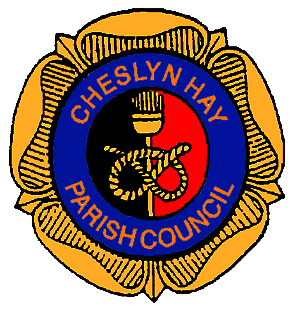 Minutes of thePARISH COUNCIL MEETINGheld on Wednesday 18th September 2019at the Village Hall, Pinfold Lane, Cheslyn Hay at 7.00 pm1.	18/09/92 - MEMBERS PRESENT1.1      Councillor B. L. Bladen (Chair) Councillors :- P. L. Appleton, E. A. Davison (Mrs), J. C. Davison, A. W. Emery, I. E. Emery, G. P. Keatley, D. Lockley, C. Wilkinson (Mrs), P. Wilkinson, A. J. Woolley, B. Woolley.Melanie Brown – Parish Clerk2.	18/09/93 – APOLOGIES2.1	Apologies for absence from Councillors T. M. Boyle, L. Emery and S. Hollis.3.	18/09/94 – DECLARATIONS OF INTEREST3.1	Declarations of interest from Councillor P. L. Appleton and B. Woolley in relation to agenda item 6.1 (financial reports).4.	18/09/95 – MINUTES4.1	That the minutes of the Parish Council meeting held on Wednesday 4th September 2019 be recorded as a true and accurate record.RESOLVED:Proposed by Councillor C Wilkinson (Mrs), seconded by E. A. Davison (Mrs), all in favour, that the minutes of the Parish Council meeting held on Wednesday 4th September 2019 be recorded as a true and accurate record.5.	18/09/96 - PLANNING5.1	No planning applications for consideration.Page 1 of 4				Chairman’s Signature ………………………………………6.	18/09/97 – FINANCE6.1	Report 1 - Financial Reports – The financial reports for July 2019 were discussed by the Clerk and the bank statements verified and signed by Councillors C. Wilkinson (Mrs) and P. L. Appleton.  The monthly budget report was discussed, balances were checked and variances on the General Purposes, Amenities and Village Hall budgets were discussed in detail.6.2	Report 2 – Payments – Payments proposed by Councillor J. C. Davison, seconded by Councillor P. Wilkinson, with Councillor E. A. Davison (Mrs) as third signatory.RESOLVED:Proposed by Councillor E. A. Davison (Mrs), seconded by Councillor C. Wilkinson (Mrs), all in favour, that the Financial Reports for July 2019 be agreed and accepted.That any outstanding payments be made in respect of those items listed on the green paper circulated at the meeting.  7.	18/09/98 – CLERKS REPORT7.1	Signature of Exclusive Rights of Burial  – The Clerk presented the Exclusive Rights of Burial for the Chair to authorise.7.2	Parish Council Insurance Renewal – The Clerk reported that Came & Company had been out to visit in August to review the Parish Council annual insurance policy, check the asset register and ensure that we are adequately covered.  7.3	Locality 3 Police Engagement Meeting 9th October 2019 – The Clerk requested information from Members in order to complete the questionnaire required prior to the Locality 3 Police Engagement meeting on the 9th October 2019. Once completed the form will be emailed to Members attending the meeting.7.4	Update – The Royal British Legion meeting – The Clerk reported on the meeting held at Cheslyn Hay Club on Monday 9th September 2019, the Chair and the Clerk attended:-Sunday 10th November 2019 parade leaves Cheslyn Hay Village Hall at 10.35 am;Route turns right at Pinfold Lane, High Street past Pinfold House, down Queen Street and Low Street to the War Memorial and then on to Salem Church after the ceremony;Row of plastic chairs required behind the war memorial for disabled/infirm;Cordoned-off areas on war memorial for parade/wreath layers;Cheslyn Hay poppy fund reached £15,348.00 for last year;Cheslyn Hay Parish Council to provide the sound system, including a sound engineer (quotation discussed).A discussion was held regarding the production of soldier silhouettes by Councillor I. E. Emery, it was agreed that poppies would be produced for the schools in Cheslyn Hay to complete and six life-size soldier silhouettes would be placed around the War Memorial and recreation ground railings.Page 2 of 4				Chairman’s Signature ………………………………………7.5	The Clerk reported that the hanging baskets will be removed from the Village tomorrow.  Members requested a different variety of plants for next year with less greenery.7.6	The Clerk reported that South Staffordshire Council have requested the contract meeting to take place on Tuesday 8th October 2019 at 9.00 am at the Village Hall.7.7	The Clerk reported that the Severn Trent mapping system is available for District Councillors to access and request information at South Staffordshire Council.  Councillor B. L. Bladen discussed a blocked sewer issue in Rosemary Avenue where it appears that tree routes are causing an issue in addition to wet wipes and fat balls.7.8	The Clerk reported that Bloxwich Rotary Club would like to install a sign outside of the library and apply for a licence to bring the Round Table Santa Sleigh to Cheslyn Hay Village the same night as the Salvation Army gather around Chapel Square.7.8	Councillor J. C. Davison discussed the ongoing issues relating to the closure of Shanks bridge on Landywood Lane which has been closed for nearly twelve months with very little progress made.  RESOLVED:Proposed by Councillor C. Wilkinson (Mrs), seconded by Councillor B. Woolley, all in favour, that the Clerk accept the quotation for the Sound System and Sound Engineer for the Remembrance Sunday event and also book the same system for the event around the Christmas tree in Chapel Square.That Councillor I. E. Emery produce poppies and soldier silhouettes for use around the Remembrance Day period, as discussed.That the Clerk inform Bloxwich Rotary Club to send the specification of their signage for approval by the Parish Council and inform them that the Parish Council have no objection to the Santa Sleigh on Friday 6th December 2019.That the Clerk write to Gavin Williamson MP, County Councillors, the Highways Officer at Staffordshire County Council and Network Rail to ascertain a schedule of works to be completed and their timescale and express concerns regarding the length of time taken to complete the works, lack of information and site hazards.8.	18/09/99 – CORRESPONDENCE8.1	South Staffordshire Council – alleged breach of planning conditions for signage on Rosemary Road unfounded – noted.8.2	South Staffordshire Council – Information received from Planning department relating to Pennwood Farm which had been reported inaccurately in the press – noted.8.3	South Staffordshire Council – Legal note regarding rules of confidentiality at meetings.8.4	South Staffordshire Council – New ways to report crime – noted.Page 3 of 4				Chairman’s Signature ………………………………………8.5	Staffordshire County Council – Closure of Landywood Lane car park on Saturday 19th October 2019 to lift in the new footbridge – noted.8.6	Staffordshire County Council – request from Community Engagement Officer to inform them of how much grit is required to fill bins this winter.8.7	Request from AFC Essington and Hawkins Sports Juniors in relation to Rosemary Road football pitches.RESOLVED:That the Clerk refer the legal note regarding the rules of confidentiality to the next Finance and Policies meeting.That the Clerk inform Staffordshire County Council of the grit requirements for Cheslyn Hay for the Winter season.That the Clerk inform AFC Essington and Hawkins Sports Juniors that the decision made by the Parish Council still stands, as dictated by the Parish Council’s Standing Orders, however they are welcome to submit proposals for next season, should they wish to do so.9.	18/09/100 - TABLED ITEMS9.1	Staffordshire Parish Council Association Bulletins 5th and 12th September 2019.9.2	South Staffordshire Council News Round-up issues 134 and 135.9.3	Support Staffordshire Bulletin – September 2019.9.4	Staffordshire Village Halls Networking Meeting, 3rd October 2019, 1.00 – 4.00 pm at Colton Village Hall.RESOLVED:That the Clerk email any appropriate items after the meeting.10.	18/09/101 – CHAIRMAN’S ANNOUNCEMENTS10.1	No Chairman’s Announcements.11.	18/09/102 – SECTION 17 STATEMENT11.1	Items 7.3, 8.1 and 8.4.12.	18/09/103 – CONFIDENTIAL ITEMS12.1	A legal issue was discussed.Meeting closed at 8.40 pmPage 4 of 4				Chairman’s Signature ………………………………………